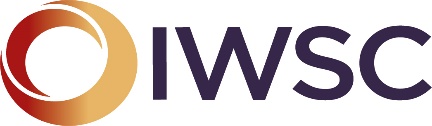 HOW TO SHIP YOUR BOTTLES TO THE IWSC USING AN AN INDEPENDENT COURIERIf you cannot ship your samples using our consolidated service, please follow these instructions.A commercial invoice is needed for all entries – please click here for a template.  Please list all samples as having a value of 1 EUR / 1 USD, or 0 EUR if sending from France (this is for customs purposes)The invoice must be fixed to the outside of the box and copies handed to the courier.Please list entries as Samples for Tasting – No commercial valuePlease make sure all taxes and duties are paid for by you the entrant.  IWSC cannot be responsible for these and will not pay them on your behalf.Please send all wine to: IWSC C/O SWS, Unit 10 Dana Trading Estate, Transfesa Rd, Paddock Wood, Kent, TN12 6UT, UKPlease send all spirits to: IWSC c/o Wine Logistics, 14 St George’s Business Park, White Lion                     Rd, Amersham, Bucks, HP7 9JQMake sure all UK customs and duties are payable by you.  IWSC will not accept samples with duty and VAT owing.  If you are asked for an ENORI code please use IWSC VAT no. 853 914 212If you have any further questions about shipping your bottles please get in touch on info@iwsc.netFilling in the Airway Bills for Direct ShippingDHL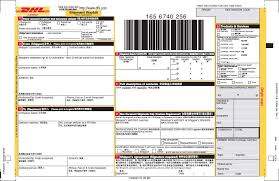 FEDEX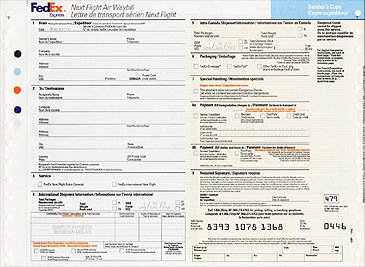 UPS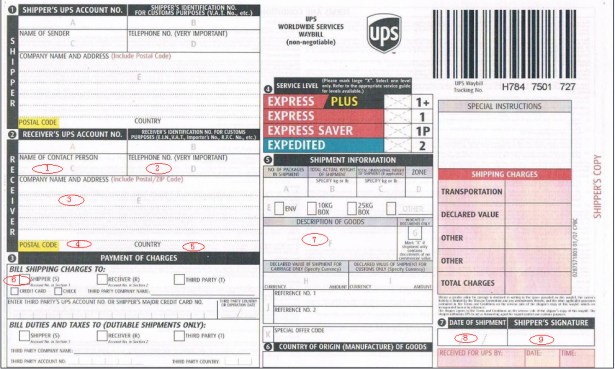 